FACULTY OF UMA NATH SINGH INSTITUTE OF ENGINEERING AND TECHNOLOGYDEPARTMENT OF ELECTRONICS AND INSTRUMENTATION ENGINEERING	NAME : RITESH BARANWAL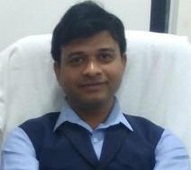 DESIGNATION : ASSISTANT PROFESSORPROFILE SUMMARY :*10 years 4 Month Experience in Teaching.*Teaching since 25 August 2008 in Department Of Electronics & Instrumentation                   Engineering,VBS Purvanchal University,Jaunpur*Through understanding of the Subject.*Well Skilled in Communication & Comprehension.QUALIFICATION:*Passed B.Tech in Electronics and Instrumentation Engg from VBS Purvanchal     University, jaunpur in 2007*Passed M.Tech in “ Communication System” Department of Electronics Engg. from                SHUATS, AAI, Allahabad in 2012RESEARCH PAPER:*Publish paper in INTERNATIONAL JOURNAL OF SCIENTIFIC RESEARCH PUBLICATION “Performance Evaluation of different phase rotation on OFDM signals” Vol.2, Issue 5, May 2012.*Publish paper in INTERNATIONAL JOURNAL OF INNOVATIVE RESEARCH IN COMPUTER & COMMUNICATION Engineering “Optimization of PAPR using HPA & Amplitude clipping reduction technique”, Vol.3, Issue 4, April 2014.*Publish Paper in International journal of Computer science & Engineering Technology “Effect of different Modulation on PAPR & its reduction”, Vol.3, No.8, Aug 2012.AWARDS:*Achieve “Silver Medal “in M.Tech.SKILL:*Mastery of Subject Matter.*Major Field-Signal & System, Control System, Electronics Engineering,Electronics     Circuit, Fundamental of Electronics Devices, Instrumentation Engineering.*Able to recognize positive and negative behavior of Student.*Ability to identify students’ weak areas.*I recommend my students have to go for training in BHEL, NTPC, BEL,IIT Kanpur, IIT    Delhi, IIIT Allahabad, IIT BHU etc.